Заместитель директора по методической работеГБУ АО «СШОР им. В.А.Гладченко»Акишина Анастасия Андреевна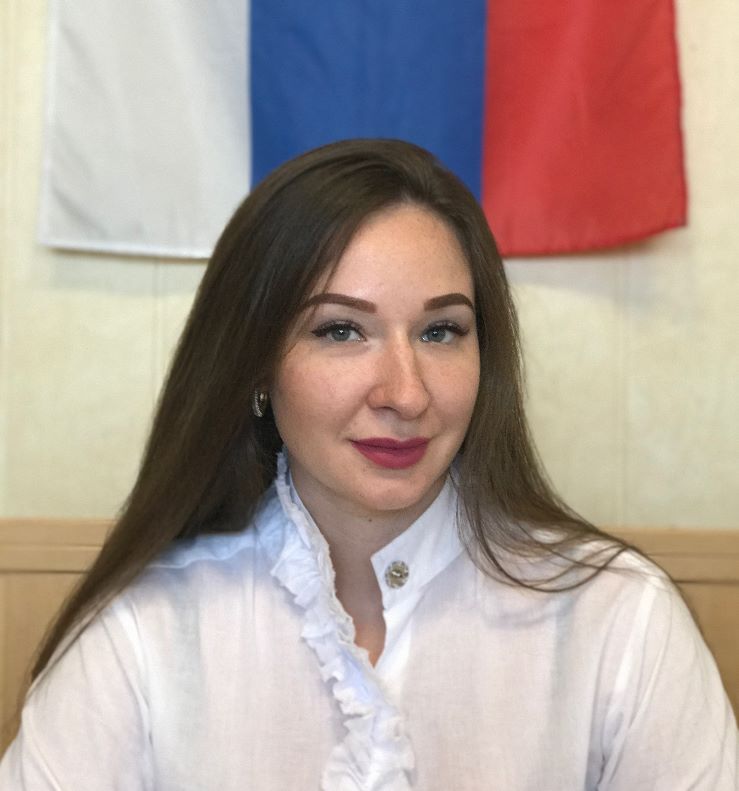 Родилась 10 сентября 1990 года в городе Астрахань.С 2015 по 2017 гг. - инструктор-методист ГБУ АО «СШОР им. В.А. Гладченко». С 2015 г. - судья I категории по гандболу. Общий стаж судейской практики более 10 лет.С 2016 года-  входит в состав молодых специалистов министерства физической культуры и спорта Астраханской области.С сентября 2017 года – заместитель директора по методической работе ГБУ АО «СШОР им. В.А. Гладченко».